研究生管理系统－科研创新基金项目各阶段申请及审核-操作说明（适用于学生、导师、一级学位点所在学院教学秘书）学生提交科研创新基金项目申请中期检查结题操作步骤1.在研究生处网站（https://gs.jhun.edu.cn/），登录研究生管理系统，账号为学号，首次登录密码为出生日期，如198102012.登录系统后按照系统指引，完善个人信息等内容3.在左侧菜单栏依次点击“科研管理”—进行“科研创新基金项目”相应阶段的内容填报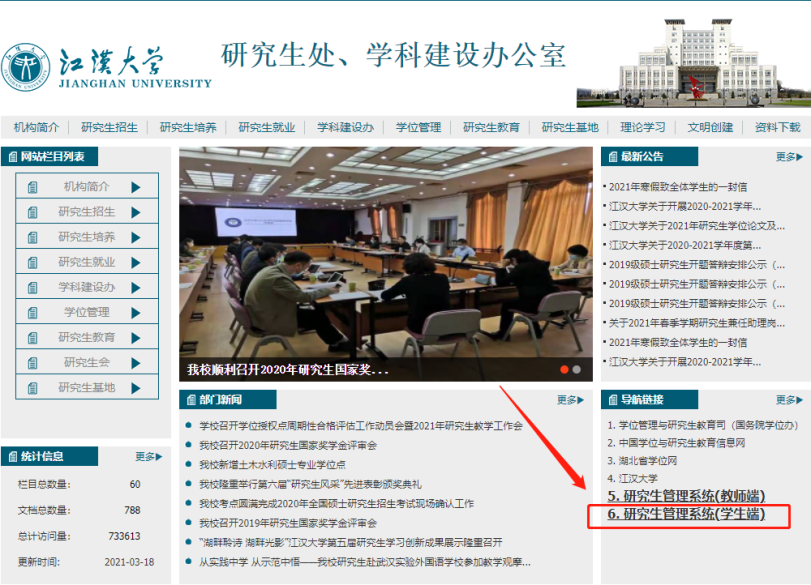 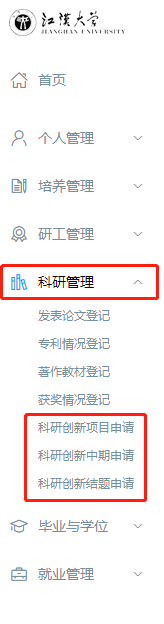 学生提交科研创新基金项目申请中期检查结题操作步骤需要进行中期检查的项目，进入“中期检查”页面后点击“新增”后，进入《项目中期检查报告书》填写界面；同理，需要进行结题的项目，进入“结题”页面后点击“新增”后，进入《项目结题报告书》填写界面。“项目名称”填写：下拉菜单即可见本人“科研创新基金项目”名称，选择即可。按照要求填写并完善“项目编号”、“项目进展情况”、“现已完成的工作和取得的成果”、“存在问题及解决方法”“下阶段工作计划及预期成果”等各项信息。上传“相关成果的证明材料”，点击“上传”字样，完成材料上传（注意：上传材料为pdf格式）。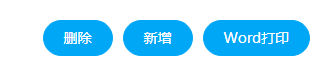 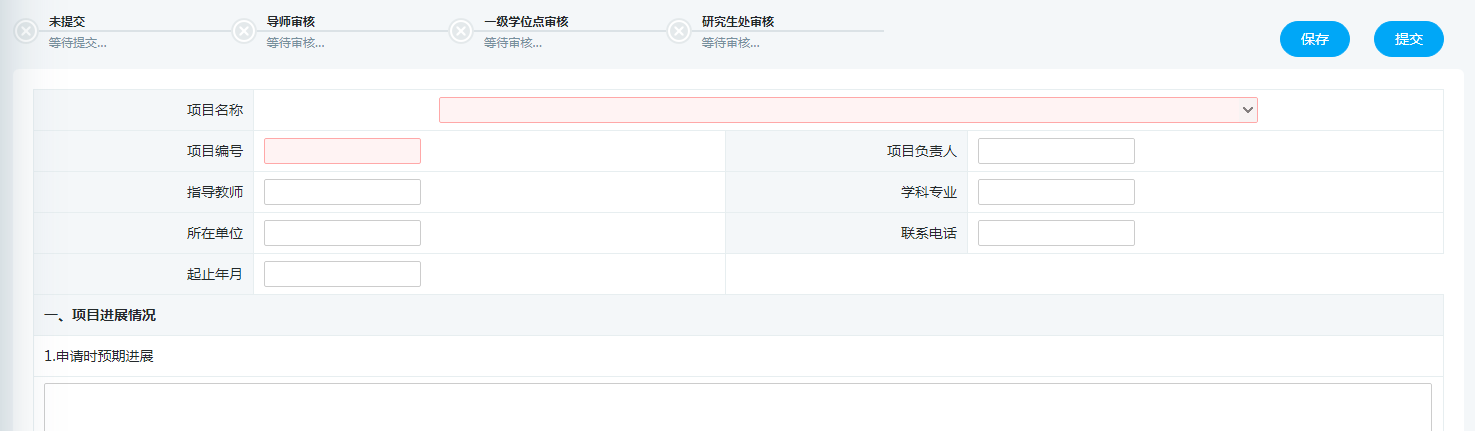 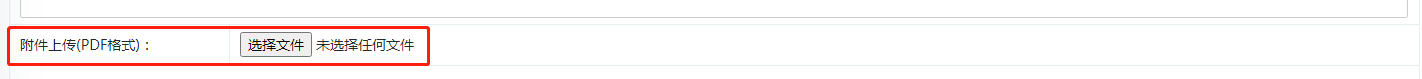 学生提交科研创新基金项目申请中期检查结题操作步骤点击“保存”按钮后还可以修改页面内容页面信息及论文确认无误后，点击“提交”按钮，即完成查重论文提交。提交后，如果想进行修改，需要后续的所有审批环节均撤销审核后，才能进行修改，慎重操作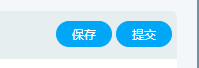 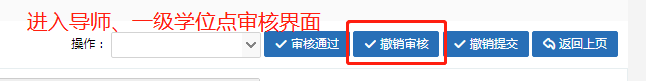 学生提交科研创新基金项目申请中期检查结题操作步骤提交后，联系第一导师，即系统内“个人基本信息”页面中的“导师一”，登录研究生管理系统，完成申请审核。10.回到主界面后，随时点击“word打印”，将自动生成电子《报告书》格式。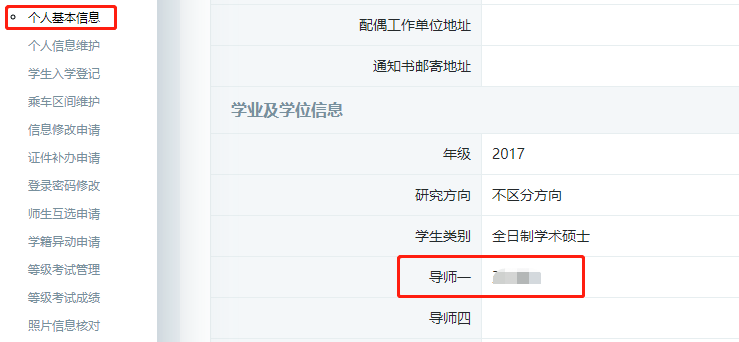 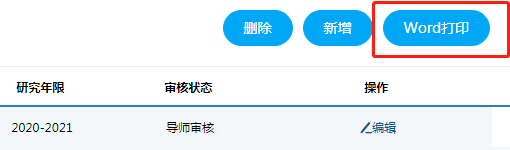 学生提交科研创新基金项目申请中期检查结题操作步骤11.导师登入研究生管理系统，在左侧菜单栏依次点击“导师日常管理”，对所指导的研究生科研创新基金项目进行审核。涉及“立项”项目，点击“科研创新项目审核”，涉及“中期检查”的项目，点击“科研创新中期审核”，涉及“结题”的项目，点击“科研创新结题审核”。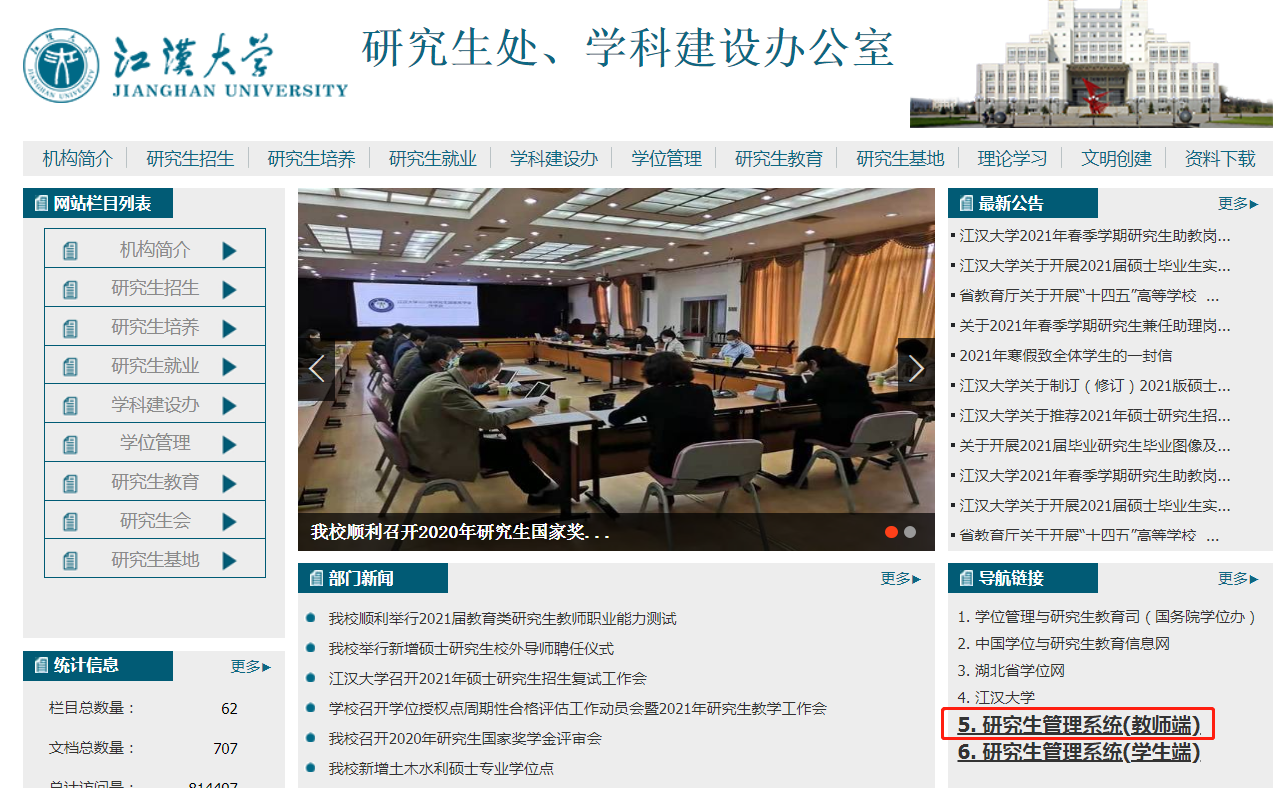 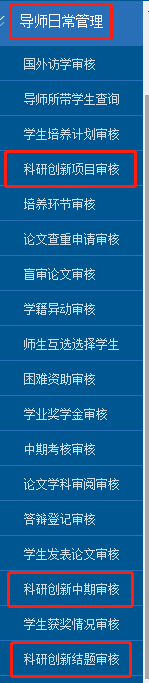 学生提交科研创新基金项目申请中期检查结题操作步骤12.导师点击所带研究生已提交的《报告书》项目“审核”按钮，进入“审核”界面。13.导师进入“审核”界面后，先填写“指导教师意见”。14.导师填写完意见后，回到页面右上角，先下拉菜单选择“导师审核”，再点击审核通过后，导师审核操作完成。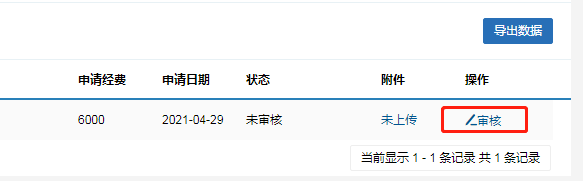 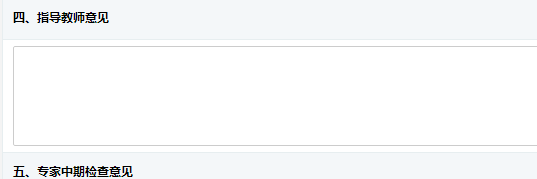 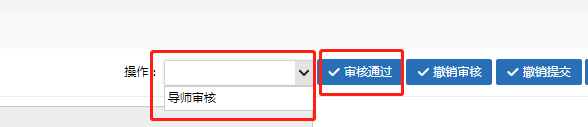 学生提交科研创新基金项目申请中期检查结题操作步骤15.如果《报告书》提交后想修改：结果中为未提交，仅保存，点击“编辑”，可修改重新提交；“审核状态”为“已提交”或“导师审核”，可联系导师，在“导师审核”页面“撤销审核”；“导师审核”界面，请慎重选择“撤销选择”，如点击此选项，研究生需全部重填《报告书》内容。16.后面的审核流操作要求及方法同“导师审核”界面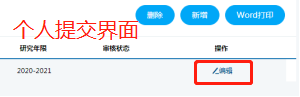 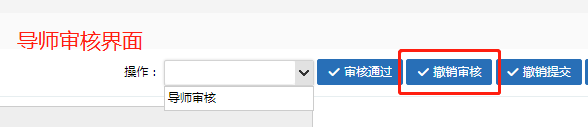 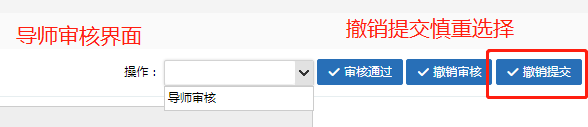 17.一级学科召开项目报告会等，对研究生申请材料进行认定后，进入研究生管理系统，对结果进行填报。一级学位点所在学院秘书审核操作方法：一级学位点所在学院秘书登入研究生管理系统；右上侧点击“研工”选项；在左侧菜单栏依次点击“科研创新项目管理”，对学科内科研创新基金项目结果进行填报；找到需审核的项目，点击“审核”，完成“专家意见”相关内容的填报，并在页面右上角下拉菜单选择“一级学业位点审核”，再点击审核通过后，一级学位点审核操作完成。18.导师及各一级学位点，均可根据需要进入审核主界面导出现有审核数据。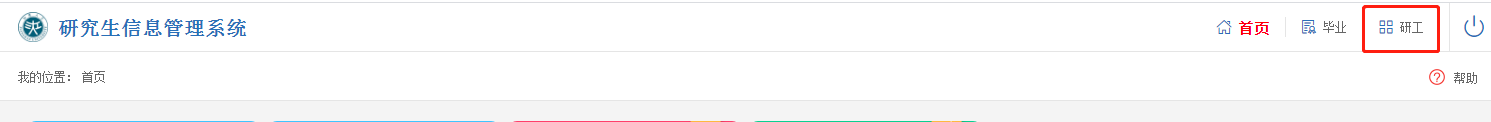 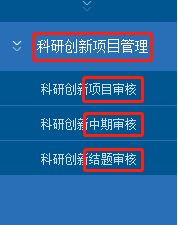 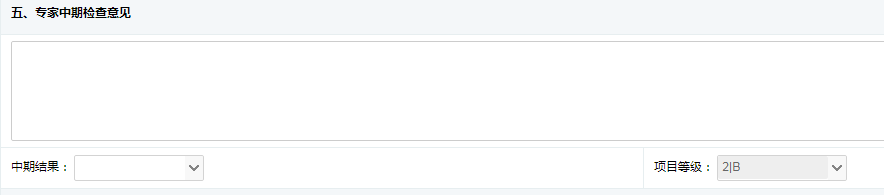 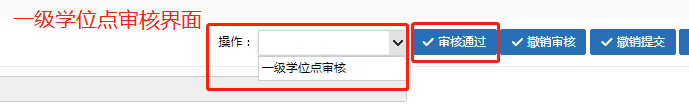 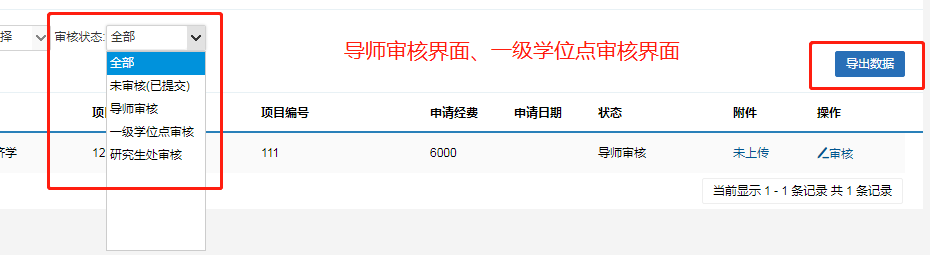 